Documents d’exercices CE2 : vendredi 15 mai    Calcul mental Français Copier la leçon sur le cahier bleu partie conjugaison à la suite de la leçon sur le futur. 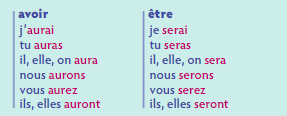 Fais les 2 exercices 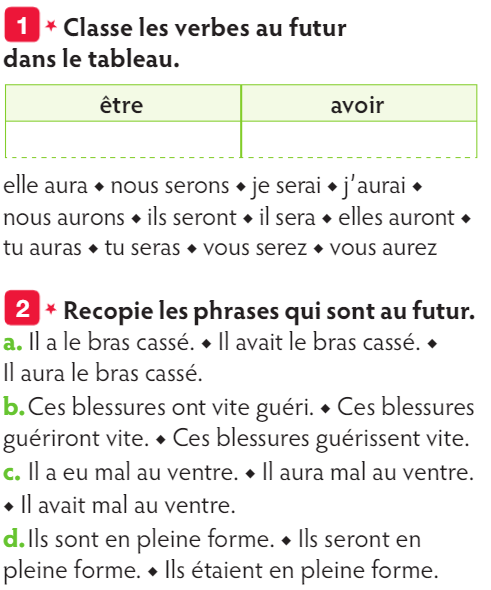 Maths Résouds les 3 problèmes SANS calculatrice Production écrite Ecriture libre (environ 6 à 8 lignes) sur le thème que vous souhaitez MAIS le texte doit comporter les 3 mots suivants :Artichaud, magie, forêt. Ecoute musicale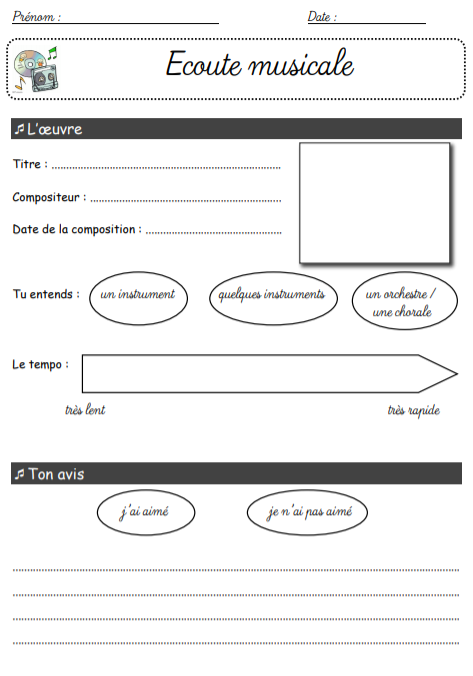 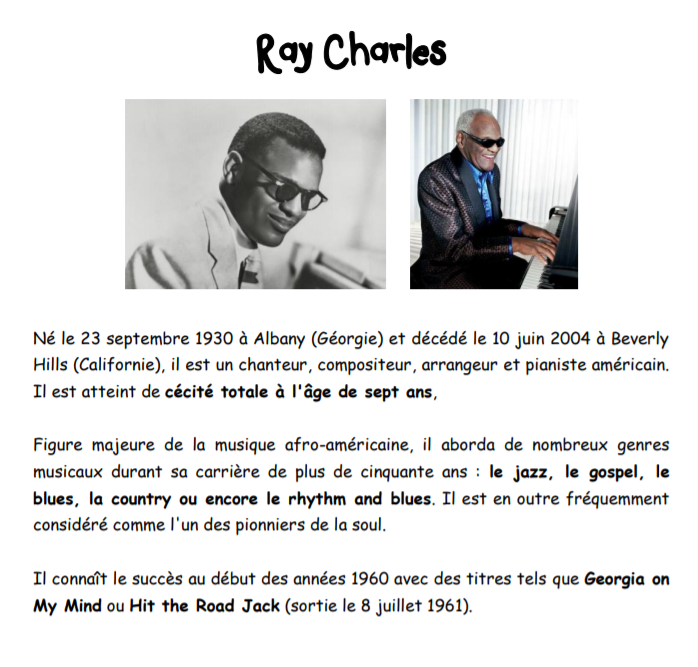  Calculer le double. Le double de : 30 ? 41 ? 22 ? 60 ? 80 ? 200 ? 32 ? 500 ? 24 ? 70 ? Combien le marchand lui rend-il d’argent ? Madame Seguin achète 7 ballons de basket à 4 € le ballon. Elle paye avec unbillet de 100€.Combien de comprimés Emma devra-t-elle prendre en tout ?Emma est malade. Le médecin lui dit de prendre 6 comprimés par jour, pendant10 jours. Combien la console SEDO coute-t-elle de plus que la NIGA ?La console de jeux SEDO coute 100€. La console NIGA coute 82€.